Государственное бюджетное общеобразовательное учреждение средняя общеобразовательная школа № 210 Центрального района Санкт-ПетербургаАдаптированная дополнительная общеобразовательная 
общеразвивающая программа«Гимнастика. Ритмика. Танец»Возраст учащихся: 6 – 10 лет
Срок  реализации: 4 года Разработчик: Шапошникова Екатерина Олеговна Должность: Педагог дополнительного образования ГБОУ СОШ № 210г. Санкт-Петербург2018 г.Пояснительная записка.Данная программа направлена на всестороннее развитие ребенка. Помимо физической активности ребенок имеет возможность раскрыть свой творческий потенциал, выразив его через танцевальные композиции, а также научиться работать с фантазией и воображением, участвуя в подвижных играх. Содержит три части – гимнастика, ритмика и танец. Каждый раздел посвящен работе над определенными проблемами и вопросами. Раздел «Гимнастика» включает в себя комплекс упражнений, направленный на развитие опорно-двигательного аппарата, улучшению осанки, координации, укреплению мышечного корсета, растяжки, что способствует дальнейшему правильному и здоровому развитию. Раздел «Ритмика» включает в себя комплекс упражнений на контролирование  правильного дыхания, подвижные танцевальные игры, комбинации на ритм и на расслабление. Данный раздел способствует раскрытию у ребенка творческих способностей, владению телом, развитию гибкости и координации. Раздел «Танец» включает в себя изучение танцевальных композиций, что способствует ознакомлению с различной стилистикой танца, улучшению развития памяти, танцевальности, творческого самовыражения. Адаптированная дополнительная общеобразовательная общеразвивающая программа (далее АДОП) «Гимнастика. Ритмика. Танец» разработана на основе дополнительных общеразвивающих программ ГБОУ СОШ № 210 «Ритмика» (Шапошникова Е.О., Санкт-Петербург, 2017)  и «Основы хореографии» (Шапошникова Е.О., Санкт-Петербург, 2017).НАПРАВЛЕННОСТЬ ПРОГРАММЫПрограмма художественной направленностиАКТУАЛЬНОСТЬАдаптированная дополнительная общеобразовательная общеразвивающая программа (АДОП) «Гимнастика. Ритмика. Танец» помогает реализовать право и желание детей и  детей с ограниченными возможностями здоровья и их родителей на участие в программах дополнительного образования, что является одной из важнейших задач государственной образовательной политики. Для детей с нарушением в развитии ОДА и детей с СДВГ, двигательная деятельность, является необходимым фактором. Занимаясь по данной программе, они смогут скорректировать координацию своих движений, некоторых зажимов, получить физическую разгрузку и дополнительные возможности раскрытия творческих способностей, полноценной социализации и физического развития. ОТЛИЧИТЕЛЬНЫЕ ОСОБЕННОСТИОсобенностью данной программы является то, что она предназначена для смешанных (инклюзивных) групп детей или отдельных групп объединяющих детей с ОВЗ и детей-инвалидов. Одним из важных отличий данной адаптированной дополнительной общеобразовательной программы (АДОП) от обычных программ дополнительного образования, является то, что главная образовательная задача на учебный год – это подробно изучить материал, развивая физические и раскрывая творческие способности. Связано это с тем, что продолжительность обучения по программе  в таких группах необходимо увеличить, так как педагогу требуется больше уделять времени индивидуальному подходу к учащимся с ОВЗ. Так же необходимо увеличение времени на усвоение упражнений самими детьми, в силу их особых образовательных потребностей.Для таких групп рабочая программа составляется на основе проблем, вопросов и потребностей детей с ОВЗ и детей-инвалидов.АДРЕСАТ ПРОГРАММЫАдресат программы – учащиеся 6 – 10 лет (1 – 4 класс), в том числе учащиеся с ОВЗ с сохранным интеллектом (дети с легким нарушением в развитии ОДА, речи, а также дети с неявно выраженным СДВГ).ЦЕЛЬРазвитие физических данных и социализация детей с ОВЗ, через освоение комплекса упражнений, танцевальных композиций и приобщение их к здоровому образу жизни.ЗАДАЧИВоспитательные:Формирование интереса к здоровому образу жизни;Формирование интереса к гимнастическим упражнениям, танцу и музыке;Воспитание активности, силы волы; Разностороннее гармоническое развитие (физическое, умственное, трудовое, эстетическое).Обучающие:Развитие физических и танцевальных качеств;Изучение и получение знаний о своем теле и организме, о влиянии физических упражнений на него;Развитие чувства темпа, ритма;Развитие координации;Освоение двигательных умений и навыков.Развивающие:Развитие мышечной системы;Общее развитие и укрепление дыхательной системы;Выработка правильной и здоровой осанки;Развитие физических качеств (координации, ловкости, вестибулярного аппарата);Развитие музыкальных способностей (чувство ритма и темпа, слуховое и эмоциональное представление);Развитие творческих способностей (придумывание своего танца, героя, танцевального сюжета).Коррекционно-развивающие, оздоровительные:Содействие социальной адаптации в группе детей; Развитие памяти, внимательности, концентрации;Развитие зрительной памяти, наглядно-образного и наглядно-действенного мышления;Развитие навыков самостоятельности в своей деятельности и в занятиях спортом и танцами;Способствовать коррекции и совершенствованию координационных способностей, согласованности движений (скованности и ограниченности);Способствовать коррекции и закреплению правильной осанки.УСЛОВИЯ РЕАЛИЗАЦИИ ПРОГРАММЫ Уровень усвоенияОбщекультурныйОбъем и сроки освоения программыПрограмма рассчитана на 4 года обучения. Продолжительность 1 – 4 года обучения, каждый год-  216 ч/год. Занятия проводятся 3 раза в неделю по 2 академических часа (1 академ. час – 45 минут).Формирование группВ каждую группу с 1 по 4 год обучения к занятиям допускаются дети, предоставившие допуск от врача к физическим нагрузкам. На 1 год обучения принимаются дети, учащиеся в 1 классе, в возрасте 6 – 7 лет. Физическая подготовка не требуется.На 2 год обучения принимаются дети, учащиеся во 2 классе, в возрасте 7 – 8 лет, успешно прошедшие программу 1 года обучения, а также дети, с минимальной физической подготовкой.На 3 год обучения принимаются дети, учащиеся в 3 классе, в возрасте 8 – 9 лет, успешно прошедшие программу 2 года обучения, а также дети, с минимальной физической подготовкой.На 4 год обучения принимаются дети, учащиеся в 4 классе, в возрасте 9 – 10 лет успешно прошедшие программу 3 года обучения, а также дети, с минимальной физической подготовкой.Численность группы составляет 10 – 12 человек. Основываясь на Приложение № 1 к СанПиН («Санитарно-эпидемиологические правила и нормативы СанПиН 2.4.2.3286-15»)  и установленной численности детей в группе по программе «Гимнастика. Ритмика. Танец», в условиях инклюзивного обучения детей с ОВЗ, группы основываются: НОДА – не более 2-х обучающихся. Общая наполняемость группы: при 1 обучающемся не более 12 обучающихся, при 2х не более 10 человек. Дети с нарушениями развития речи, обучающиеся согласно АООП (1 и 2 вариант) – не более 4 обучающихся. Общая наполняемость группы – не более 12 человек. Дети с неявно выраженным СДВГ – не более 4 обучающихся. Общая наполняемость группы – не более 12 человек.)Педагогические кадрыПедагог дополнительного образованияКонцертмейстер Врач (по требованию) Учебно-материальная база- Наличие светлого, теплого и просторного зала для занятия хореографией; - Зеркала в хореографическом зале;- Раздевалка (раздельная для мальчиков и девочек);- Магнитофон или музыкальный центр (CD и USB), музыкальные колонки;- Гимнастические коврики; Особенности реализации программыПродолжительность реализации программы  увеличена, так как индивидуализация обучения требуется в большей степени детям с ОВЗ, чем для нормально развивающегося ребёнка. Так как нарушена двигательная активность у учащихся с ОВЗ (НОДА, СДВГ) им необходимо увеличение времени на усвоение упражнений, коррекцию нарушений.Образовательный процесс включает в себя не только занятия, но и открытые мероприятия, небольшие соревнования внутри группы, выступления. Данные особенности еще больше заинтересовывают детей осваивать и изучать программу. Также занятия включают в себя ряд видов деятельности, одна из которых игровая, способствующая развитию воображения и творческой выразительности у ребенка. Мотивация игровой деятельности обеспечивается ее добровольностью, возможностями выбора и элементами соревновательности, удовлетворения потребностей, самоутверждения, самореализации.Особое внимание уделяется здоровьесберегающим технологиям. Так же для указанной категории детей с ОВЗ необходимо дополнительно включать паузы для отдыха и смены рода деятельности в ходе занятия. Перерыв между занятиями не менее 5 минут. Данные особенности реализации программы формируют умения и навыки детей, определенный багаж знаний, настраивают их на активность и на взаимодействие между своими сверстниками и с преподавателями.Формы, методы, режим занятийЗанятия проводятся 3 раза  неделю по 2 часа.Режим работы по каждому году обучения: 1 год обучения- 3 раза в неделю по 2 часа.Формы организации деятельности учащихся на занятии:- индивидуально-групповая; групповаяФормы проведения занятий:- физические упражнения, игра, соревнования, танцевальные репетиции, беседа.Методы обучения:- метод демонстрации (метод показа);- метод упражнений;- метод игровой;- метод соревновательный; Формы организации учащихся на занятиях: - наглядные: показ комбинаций, упражнений, танцев. - игровые:  подвижные и танцевальные игры;- концерты;- открытые занятияФормы организации деятельности:Основной формой проведения образовательного процесса является – индивидуально-групповая.Программа подразумевает проведение открытых занятий два раза в год (декабрь, май), с целью вовлечения родителей в образовательный процесс. Помимо открытых занятий для родителей проводятся концерты, а также выступления на мероприятиях и праздниках школы (например, «Новый год», «8 марта», «День матери»).ПЛАНИРУЕМЫЕ РЕЗУЛЬТАТЫПредметные:- Приветствовать и прощаться с педагогом под музыку или счет, выполняя «Поклон»;- Освоить основные движения – бег, ходьба, прыжки, галоп (при возможности);- Ориентироваться в пространстве и хореографическом зале, освоить построение и перестроение) прямая, диагональ, геометрические фигуры);- Развить определенные группы мышц, подвижность суставов;- Освоить выполнение танцевальных комбинаций в паре, а также одному;- Освоить танцы, танцевальные постановки, ритмические и гимнастические упражнения, указанные в программе. Метапредметные:- умение работать в паре, в группе, одному;- музыкальная и мышечная память;- умение выразить характер музыки в танцеЛичностные:- дисциплинированность, ответственность, упорство в достижении цели; - умение работать в коллективе;- овладение навыками общения с педагогом и сверстниками;- интерес к танцам и искусству;- интерес к музыке;- интерес к здоровому образу жизниКоррекционно-развивающие, оздоровительные:- развитие и улучшить память, внимательность, концентрацию;- развитие зрительную память, наглядно-образного и наглядно-действенного мышления;- улучшение  двигательных умений и навыков;- социальная активность в группе детей; - развитые навыки самостоятельности в своей деятельности, на занятиях спортом и танцами;- улучшение координационных способностей, согласованности движений (скованности и ограниченности);- улучшение осанки.КАЛЕНДАРНЫЙ УЧЕБНЫЙ ГРАФИКОРГАНИЗАЦИЯ УЧЕБНОГО ПРОЦЕССАУчебный план 1 года обученияУчебный план 2 год обученияУчебный план 3 год обученияУчебный план 4 год обученияРАБОЧАЯ ПРОГРАММАРабочая программа «Гимнастика. Ритмика. Танец»1 год обученияАдаптированная рабочая программа  первого года обучения разработана для детей, имеющих статус ребенка ОВЗ (дети с легкими нарушениями в развитии ОДА, речи, а также дети с неявно выраженным СДВГ) на основе  дополнительных общеразвивающих программ ГБОУ СОШ № 210 «Ритмика» (Шапошникова Е.О., Санкт-Петербург, 2017)  и «Основы хореографии» (Шапошникова Е.О., Санкт-Петербург, 2017).Особенности организации образовательного процесса. Режим занятий – 3 раза в неделю по 2 часа. Перерывы на отдых через каждые 40 минут по 5-7 минут. Содержание программы 1 года обучения может корректироваться, в зависимости от степени усвоения материала учениками. На первом вводном занятие предмета «Гимнастика. Ритмика. Танец» учащихся знакомят с особенностями данного предмета, а также выявляют степень музыкальности, танцевальности. Для активизации и раскрытия творческого потенциала используются следующие методы и формы работы: беседы, заинтересовывающие детей; демонстрация танцев и комбинаций; танцевальные игры и импровизации; выступления на мероприятиях школы. В декабре и мае – проходят открытые занятия для родителей, выявляющие степень успешности прохождения и усвоения программы.Программа рассчитана на 216 часов.Задачи 1 года обучения.Обучающие:обучить основам партерной гимнастики;обучить основным движениям – бег, ходьба, прыжки, галоп;сформировать представление о танце;сформировать навыки, необходимые для занятий танцами, ритмикойРазвивающие:развить музыкальность, выразительность, чувство ритма; развить воображение, фантазию, умение находить свои оригинальные движения для выражения характера музыки; развить познавательный интерес, любознательность и умение творчески мыслить;развить силу и выносливость;формировать правильную осанку, корректировать фигуру ребенкаВоспитательные:воспитать умение ребенка работать в коллективе;формирование интереса к гимнастическим упражнениям, танцу и музыке;воспитание силы волиКоррекционно-развивающие, оздоровительные:адаптация ребенка в среде своих сверстников, приобретение опыта во взаимодействии со сверстниками и педагогом;развитие внимания, памяти, мышления;развитие правильного дыхания;укрепление и развитие мышц, правильной осанки.Ожидаемые результаты к концу первого года обучения:Предметные:Во время движения следить за осанкой;Различать и понимать темп и характер музыки;Знать виды шагов, бега, прыжков, в рамках данной программы;Освоить упражнения партерной гимнастики 1 года обучения. Личностные: дисциплинированность, ответственность, упорство в достижении цели;  умение работать в коллективе;овладение навыками общения с педагогом и сверстниками; интерес к танцам и искусству; интерес к музыке.Метапредметные:умение работать в паре, в группе, одному;музыкальная и мышечная память;умение выразить характер музыки в танце.Коррекционно-развивающие, оздоровительные:приобретение опыта во взаимодействии со сверстниками и педагогом;развить внимание, память;развить правильное дыхание;укрепить и развить мышцы, правильную осанку.Календарно – тематическое планирование 1 год обученияСОДЕРЖАНИЕ1. Вводное занятие.	Теория:введение в образовательную программу; правила техники безопасности; техника исполнения поклона; Практика:изучение поклона (приветствие в начале занятия и прощание в конце занятия); повторение пройденного материалаПоклон – И.п. – Ноги вместе, руки на поясе. Выполняется шаг в сторону, при закрытии ноги в и.п. делается легкий кивок головы. Раздел «Гимнастика»2. Партерная гимнастикаТеория: Понятие – «Исходное положение». Правильное выполнение упражнений на различные группы мышц и растяжку.Практика: Комплекс гимнастических упражнений «Партерная гимнастика» включает в себя базовые упражнения на разогрев, подвижность голеностопного сустава, стопы, гибкость и силу мышц спины, пресса, выворотность, растяжку. Упражнение на разогрев ног, рук и подвижность голеностопного сустава. И.П – Сидя на коврике. Ноги вытянуты, спина ровная, руки находятся в положении вдоль корпуса, опираясь на коврик. Сократить стопы на себя, затем вытянуть их. (Выполнить 16 раз) (См. Приложение №2 рис. 1)И.П. – Сидя на коврике. Ноги вытянуты (по VI позиции/ноги вместе), спина ровная, руки на пояс. Ноги «закреплены» от бедра до щиколотки, работает только стопа. Выполняются круговые движения в одну сторону (16 раз), потом в другую (16раз).И.П. – Сидя на коврике. Ноги вытянуты, находятся в положении – по ширине плеч. Руки вытянуты вперед. Спина ровная. Ноги «закреплены» от бедра до щиколотки, руки «закреплены» от плечевого сустава до запястья. Стопы ног и кисти рук одновременно выполняют круговые движения в одну сторону (16 раз), затем в другую сторону (16 раз). Далее - стопы ног выполняют круговые движения в одну сторону, а кисти рук в противоположную сторону (16 раз). Упражнение на выворотность. И.П. – Сидя на коврике. Ноги вместе, вытянуты, стопы в положении - по VI позиции (вместе). Спина ровная, руки находятся в положении вдоль корпуса, опираясь на коврик. На раз – стопы на себя, на два – разворачиваются до положения I позиции, на три – вытягиваются, на четыре – возвращаются в и.п.  (8 раз в одну сторону, 8 раз в обратную сторону).  В данном упражнении следить за правильным выполнением – колени не сгибаются, и при разворачивании стоп по I позиции не расходятся, а держатся вместе. Упражнение на подвижность пальчиков.И.П. – Сидя на коврике. Ноги вместе, вытянуты, стопы в положении - по VI позиции (вместе). Спина ровная, руки находятся в положении вдоль корпуса, опираясь на коврик. На раз – стопы переходят в положение «на себя», на последующие счеты пальцы ног сжимаются-разжимаются, в это время сама стопа неподвижна, работают только пальцы. (Данное упражнение выполняется в умеренном и быстром темпе). Passe’s с разворотом колена.  И.П. – Лежа на спине на коврике. Нога, согнутая в колене в положении «не выворотно», подводится к колену противоположной ноги, разворачивается, стараясь опустить колено на пол, и, скользя по полу возвращается в и.п. (Выполнять в медленном и умеренном темпе). Правой ногой в одну сторону(8 раз), затем левой (8 раз). Упражнение «Балерина». И.П. – Лежа на коврике. Одновременно поднимается корпус и нога (поочередно – правая, затем левая). Руки вперед. Спина ровная, плечи раскрыты. (8 раз) (См. Приложение №2 рис. 2)Упражнение «Уголок». И.П. – Лежа на коврике. Ноги вместе. Корпус поднимается одновременно с ногами, образуя «уголок». Руки вперед. Задержаться в данном положении. (8 счетов) Далее, с учетом освоения этого упражнения, количество счетов следует увеличивать (8 счетов, 10 счетов и тд.) (См. Приложение №2 рис. 3)Упражнение «Морская звезда». И.П. – Лежа на животе. Ноги и руки одновременно поднимаются над полом. На «раз» - руки и ноги одновременно раскрываются в стороны, на «два» - в исходное положение. Во время исполнения движения руки и ноги не должны касаться пола, и сгибаться. (См. Приложение №2 рис. 4)Упражнение «Колечко». И.П. – Лежа на животе. Задача данного упражнения – дотянуться носочками до головы.  Во время выполнения упражнения важно следить, чтобы оба плеча были равномерно направлены назад, без перекосов. Живот должен быть оторван от пола, а тазовые кости, наоборот, плотно лежать на полу. Колени должны быть вместе, но на данном этапе изучения упражнения, допустимо, чтобы колени не соединялись. (См. Приложение №2 рис. 5)Качаем спину. Дети делятся на пары. Выполняющий упражнение – лежит на коврике, руки на плечах, ноги вытянуты. Второй ребенок держит ноги.  (Выполнять 8 раз.) Далее, с учетом освоения этого упражнения, количество следует увеличивать – 8 раз, 10 раз и т.д. (См. Приложение №2 рис. 6)Упражнение «Корзиночка». И.п. – Лежа на животе. Ноги согнуты в коленях, руки обхватывают щиколотки. Тянемся вверх, образуя «корзиночку». Данное упражнение выполняется в медленном темпе. (См. Приложение №2 рис. 7)Упражнение «Лодочка». И.П. – Лежа на животе. Рука на руке, нога на ноге. Задействуя мышцы спины и ног, не отталкиваясь от пола – раскачиваться. Упражнение «Качалочка». И.П. – Лежа на животе. В данном упражнении – максимально оттолкнуться от пола руками, сгибать ноги в коленях – разрешено. При поднятии корпуса наверх – поднять руки. (См. Приложение №2 рис.8)Упражнение «Ёжик»И.п. – лежа на спине, согнутые в коленях ноги, обхватываем руками. Катаемся вперед-назад, затем влево-вправо. (См. Приложение №2 рис.9)Упражнение «Бабочка». И.П. - сидя на коврике. Ноги согнуты в коленях, разведены в стороны. Коленки прижимаем к полу. Наклоны в сторону и в перед в положении «Бабочка». (См. Приложение №2  рис.10 и рис. 10.1)Упражнение «Лягушка» на животе. И.П. – Лежа на животе. Ноги согнуты в коленях, разведены в стороны. Стремиться к тому, чтобы тазовые кости и пятки были прижаты к полу. (См. Приложение №2 рис.11)Упражнение «Складочка».И.п. – Сидя на полу. Ноги вытянуты. Наклоняемся к ногам, стараясь руками достать до пальцев ног, и задерживаемся в этом положении, опускаясь все ниже. Колени вытянуты. (См. Приложение №2 рис.12)Упражнение «Щучка - складочка». И.П. – Лежа на спине. Ноги вместе, вытянуты. На «раз-два» - ноги за голову, стараясь кончиками пальцев достать до пола, колени не сгибаются, на «три-четыре» - уходим в «Складочку». (8 раз) (См. Приложение №2 рис.13)Упражнение «Кошечка». И.П.- Стоя на коленях, руками упираемся в пол. На раз-два – «добрая кошечка», спина прогибается, на два – «злая кошечка», спина выгибается.  (8 раз) (См. Приложение №2 рис.14 и рис. 14.1)Боковые выпады. И.п. – Глубоко присесть. Колено опорной ноги отведено в сторону, пятка опущена на пол,  рабочая нога вытянута. Руки опираются о коврик. Несколько счетов «пружинить» на опорной ноге, затем проделать то же самое, но с другой ноги.Упражнения на растяжку поперечного шпагата.И.п. – сидя на коврике. Одна нога вытянута и отведена в сторону, вторая нога находится в положении «лягушка». Тянемся вперед, затем к ноге, которая в стороне. Далее проделать то же самое, но с другой ноги.И.п. – Сидя на коврике. Ноги раскрыты в стороны, стопы и колени вытянуты. Тянемся к правой ноге, к левой ноге, затем вперед. (См. Приложение №2 рис.15 и рис.15.1)И.п. Сидя на коврике. Ноги раскрыты в стороны, стопы и колени вытянуты. Руки, обхватывая друг друга, держатся на локти. Качаемся с амплитудой из стороны в сторону. Раздел «Ритмика»3. Ритмические упражнения. В данный раздел входят ритмические упражнения, общеразвивающие упражнения, упражнения на дыхание и расслабление.Теория:Техника выполнения ходьбы, шагов;Техника выполнения бега;Техника правильного выполнения упражнений на дыхание;Правильное выполнение упражнений на расслаблениеПрактика:Изучение ходьбы:Обычная ходьба (с втянутого носка, руки на пояс)Ходьба спиной назад;Ходьба на носочках;Ходьба на пяточках;Ходьба с высоким подниманием колена;Чередование ходьбы с приседанием;Шаг с паузой (на паузу замереть, стоя на одной ноге)Изучение бега:Бег (руки на пояс, на плечах);Общеразвивающие упражнения:Повороты головы влево/вправо/вниз;Движения рук в разных направлениях: отведение в стороны и скрещивание их перед собой с обхватом плеч (выполняется в умеренном темпе);Разведение рук в стороны с напряжением («Растягивание резинки»);Координация рук. Поочередно выполнять руками данное упражнение – Правая на пояс, левая на пояс. Правая на плечо, левая на плечо. Правая наверх, левая наверх. Правая в сторону, левая в сторону. Правая вниз, левая вниз. (Делать в умеренном и быстром темпе).Повороты туловища вправо/влево (руки на пояс, бедра неподвижны)Наклоны туловища вправо/влево/назад/вперед (руки на пояс, бедра неподвижны)Поднятие на носках.Упражнение на выработку правильной осанки:И.п. – Встать прямо, ноги на ширине плеч. Поднять руки вверх, согнуть в локтях, положить ладони на плечи. Раздвигать руки, стремиться свести лопатки вместе.И.п. – Встать прямо, ноги на ширине плеч, руки выпрямлены. Наклонять туловище влево и вправо. Одна ладонь скользит до колена и ниже, другая вверх – до подмышки (упражнение развивает гибкость и подвижность позвоночника)Упражнения на восстановление дыхания:«Рубим дрова»И.п. – Ноги на ширине плеч. Руки поднимание вверх, соединяем в замок – вдох через нос, опускаем вниз резко вниз, вдыхаем и произносим: «Ох! Ох! Ох!»Во время вдоха обнять себя за плечи, чтобы кончики пальцев коснулись лопаток. Зафиксировать положение, задержав дыхание. На выдохе бросить руки вниз, расслабив их. «Ежик»Выполняется поворот головы вправо-влево в темпе. Одновременно с каждым поворотом вдох носом: короткий, шумный. Выдох мягкий, произвольный, через рот. (Повторять 4-8 раз)Упражнения на расслабление:И.п – Стойка ноги врозь, руки вверх. Уменьшить напряжение мышц рук, расслабив их, последовательно уронить кисти, предплечья, плечи, наклониться вперед, потрясти руками (выдох). Вернуться в и.п.Стойка ноги врозь, одна рука спереди, другая сзади. Свободные движения расслабленными руками вперед и назад. Дыхание произвольное, без задержек. Стойка ноги врозь, руки расслаблены. Повороты туловища вправо и влево, размахивая расслабленными руками. Дыхание произвольное, без задержек.4. Построение и перестроение.Теория:Что такое интервал, промежуток;Построение в прямую;Построение в диагональ;Построение в геометрические фигуры (круг, квадрат, треугольник)Перестроение из прямой в геометрические фигуры (круг, квадрат, треугольник) и в заданные рисунки.Практика:Построение в прямую, диагональ;Шаг/бег по диагонали;Построение в геометрические фигуры;Шаг/бег по кругу;Построение из прямой в квадрат; из квадрата в круг, из круга в диагональ.Построение из общего круга в кружочки по два, три, четыре человека, и обратно в общий круг.5. Игры под музыку.Теория:Техника исполнения игр на вниманиеПрактика:Передача в движении динамического нарастания в музыке, сильной доли, такта;Игра «Зоопарк»Педагог задает «ведущему» животного, которого тот должен изобразить в танце. Остальные дети угадывают.Игра «Делай как я».Все становятся в круг, «ведущий» в центре. Он показывает под музыку движения, а остальные за ним повторяют. Игра «Запрещенное движение».«Ведущий» показывает движение, которое будет запрещенным, и которое повторять будет нельзя. Далее, он произвольно показывает любые движения, остальные за ним повторяют. Выбывает из игры тот, кто повторил запрещенное движение.На следующую игру педагог придумывает движения. Например, один хлопок – бег, два хлопка – ходьба с высоко поднятыми коленями, три хлопка – замри, четыре хлопка – ходьба на носочках, руки наверх. Далее, ученики ходят в обычном темпе, и по хлопкам педагога выполняют то, или иное движение. Игра «Стоп замри!»Дети самопроизвольно двигаются и танцуют под музыку. Когда музыка выключается, они должны замереть в позе, и не двигаться.Раздел «Танец»6. Танцевальные упражненияТеория:Знакомство с танцевальной импровизацией;Знакомство с танцевальными движениями;Практика:Бодрый, топающий шаг;Движение парами: бег, ходьба, кружение на месте;Хороводы по кругу;Танцевальная импровизация: под любую музыку, дети танцуют, выражая свои мысли, эмоции, рассказывая свою историю, свой сюжет;Танцевальная импровизация на заданную тему (животные, сказочные персонажи и др)7. Изучение танцев.Теория:Изучение элементов русской пляски;Практика:Пляски с притопами, хлопками;Элемент русской пляски: приставные шаги с приседанием, полуприседание с выставлением ноги на пятку;Основные движения русской пляскиПостановка номеров.Педагог ставит танцевальные номера на любую тематику - как на весь класс, так и на конкретных учеников (по выбору).8. Открытое занятие.На открытом занятии проходит показ одного из занятия любого раздела (по усмотрению педагога). Так же, возможен вариант, показ общего занятия, состоящего из всех разделов.Рабочая программа на 2, 3 и 4 года обучения составляется с учетом успешности прохождения программы 1 года обучения, с корректировкой упражнений, заданий, комбинаций.ОЦЕНОЧНЫЕ И МЕТОДИЧЕСКИЕ МАТЕРИАЛЫФормы подведения итоговВзаимодействие с родителямиВ качестве оценки могут быть наклейки - они выдаются за успехи на занятиях, хорошее поведение. Ребенок может их накапливать, подсчитать  и оценить свои результаты.  В качестве оценки, также используется система плюсов – «+» - удовлетворительно, «+ +» - хорошо, «+ + +» - отлично.Для отслеживания результатов родителями  ребенок заводит отдельные блокнотик, в который педагог пишет замечания, приклеивает наклейки, оценивает его успехи на занятии.ЛИТЕРАТУРАВасильева Т.И. «Балетная осанка» Методическое пособиеМихайлова М. А «Развитие музыкальных способностей детей. Популярное пособие для родителей и педагогов», 1997г.Захаров Р.В. «Сочинение танца», 1983.Методическая литература по хореографииА.Н. Стрельникова А.Н. «Дыхательная гимнастика для детей»Затямина Т.А., Стрепетова Л.В. «Музыкальная ритмика»Внеклассная работа педагога дополнительного образования Петровой М.Г. «Музыкально-танцевальные игры для детей младшего(среднего) возраста».Приложение № 1   Комплектование классов (групп) для обучающихся с ОВЗСанПиН 2.4.2.3286-15Примечание: <*> варианты программ:- 1-й вариант предполагает, что обучающийся получает образование, полностью соответствующее по итоговым достижениям к моменту завершения обучения, образованию сверстников, находясь в их среде и в те же сроки обучения;- 2-й вариант предполагает, что обучающийся получает образование в пролонгированные сроки обучения;- 3-й вариант предполагает, что обучающийся получает образование, которое по содержанию и итоговым достижениям не соотносится к моменту завершения школьного обучения с содержанием и итоговыми достижениями сверстников, не имеющих дополнительные ограничения по возможностям здоровья, в пролонгированные сроки (для обучающихся с нарушением слуха, зрения, опорно-двигательного аппарата, расстройством аутистического спектра и умственной отсталостью);- 4-й вариант предполагает, что обучающийся получает образование, которое по содержанию и итоговым достижениям не соотносится к моменту завершения школьного обучения с содержанием и итоговыми достижениями сверстников, не имеющих дополнительные ограничения по возможностям здоровья, в пролонгированные сроки (для обучающихся с умственной отсталостью (умеренной, тяжелой, глубокой степени, тяжелыми и множественными нарушениями развития)). На основе данного варианта программы образовательная организация разрабатывает специальную индивидуальную программу развития (СИПР).Приложение № 2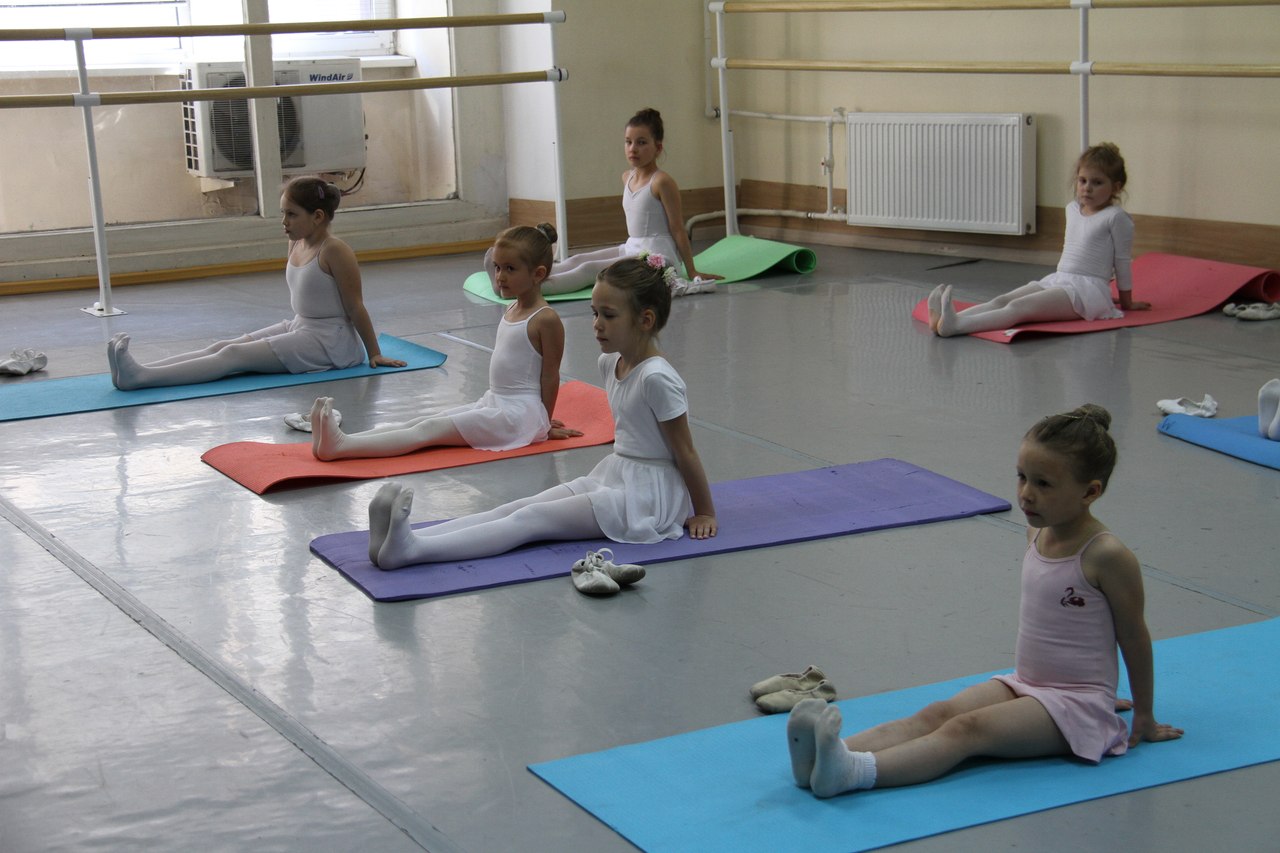 рис 1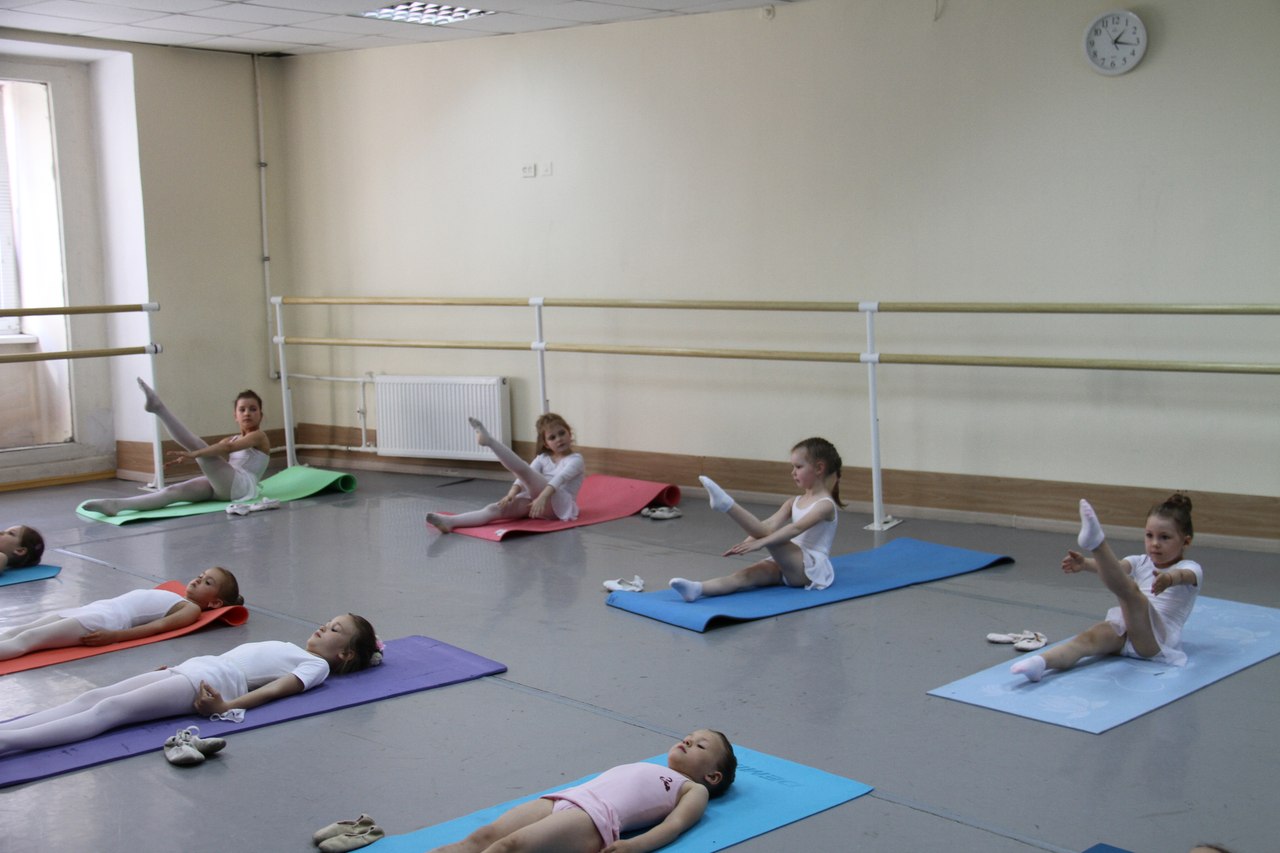 Рис 2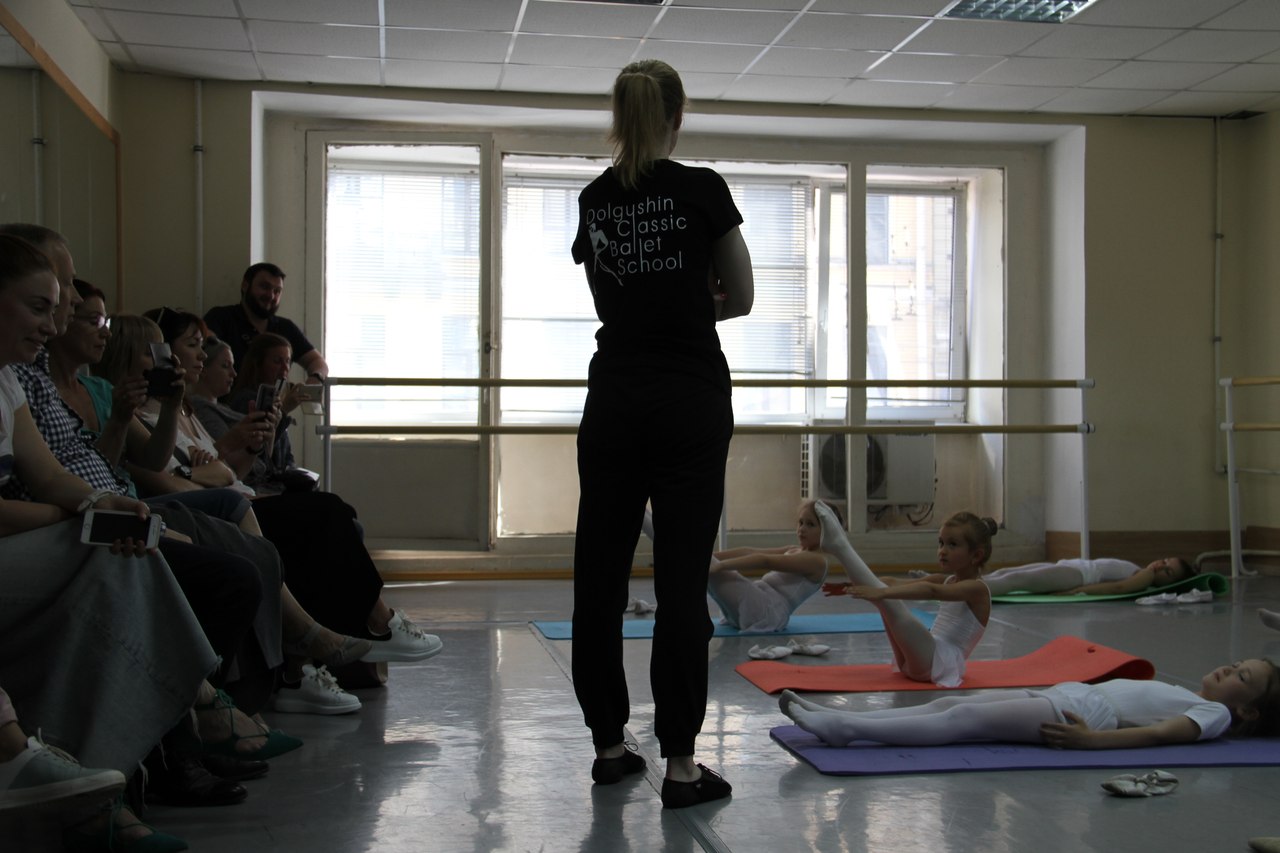 Рис 3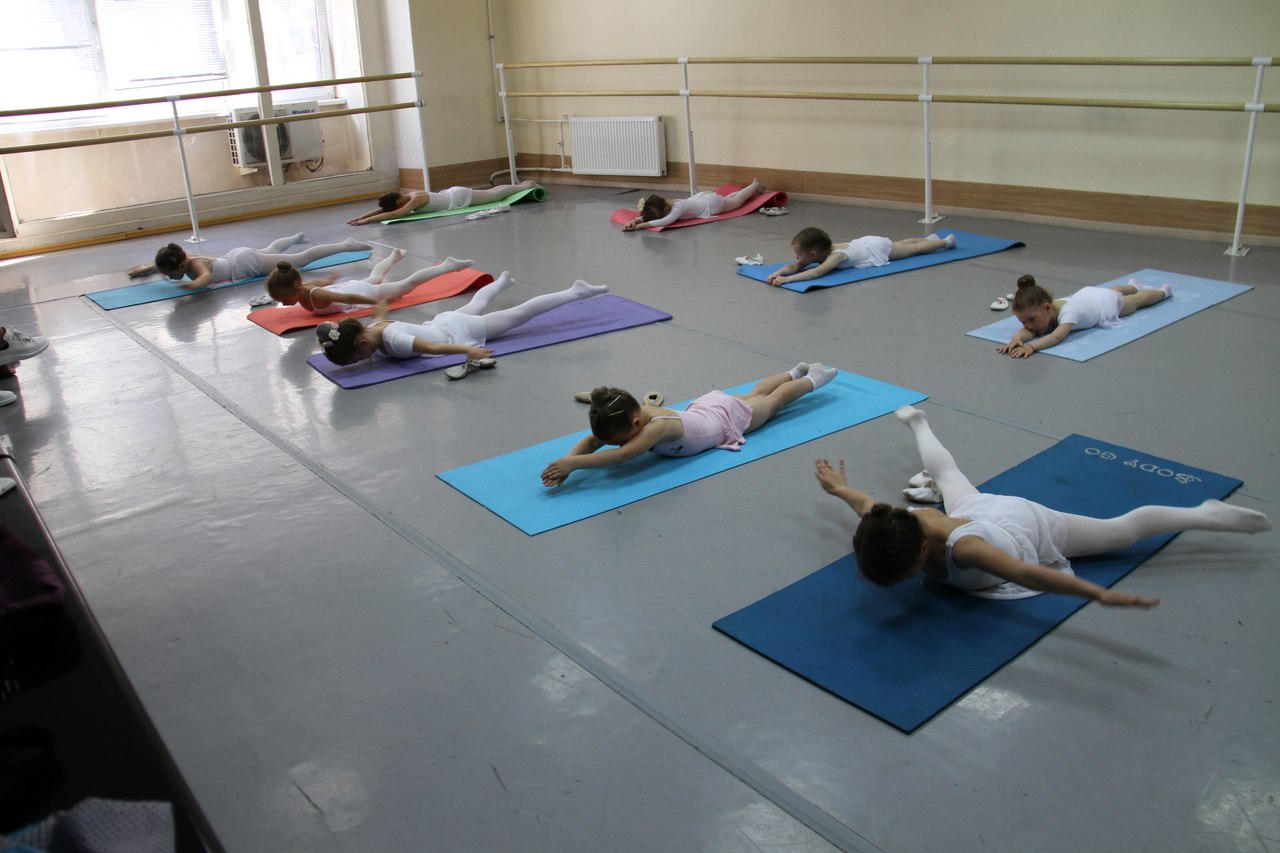 Рис 4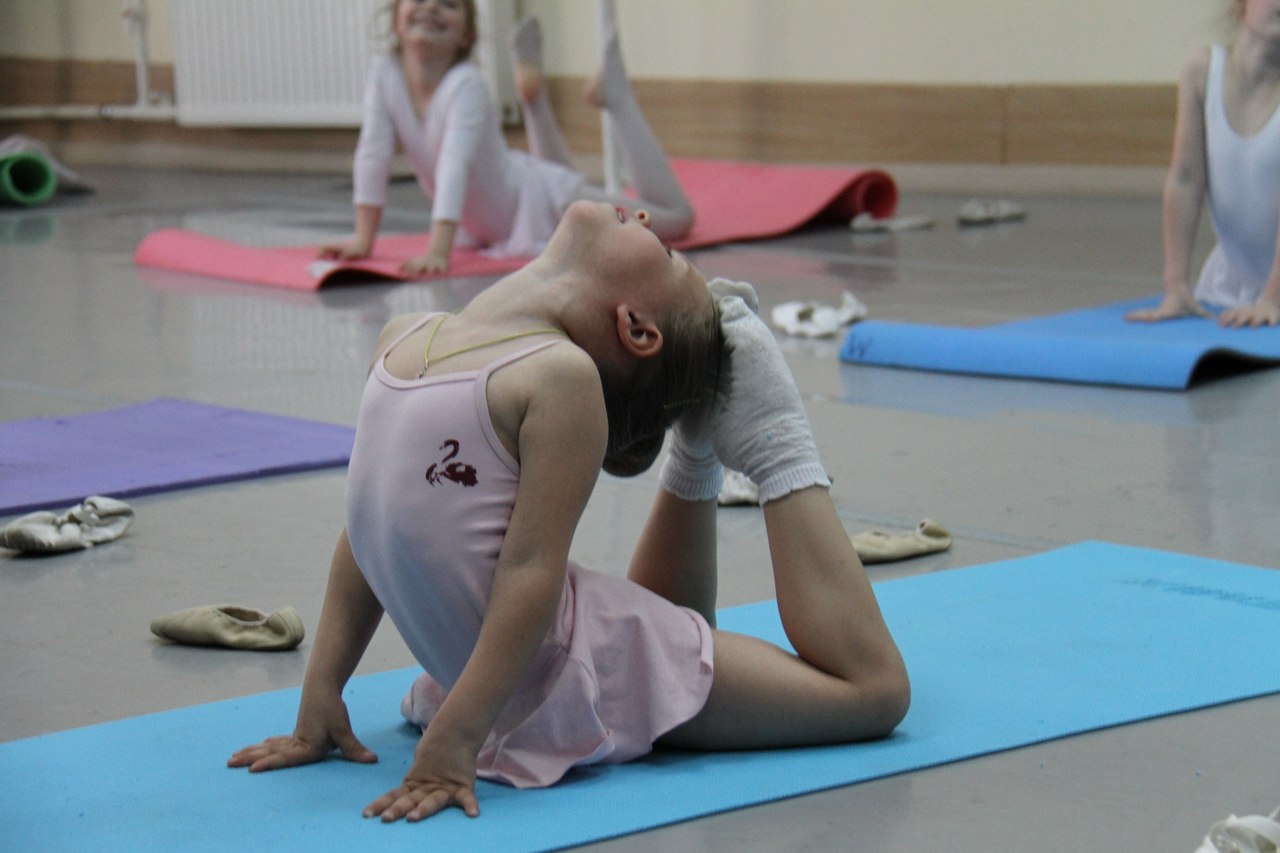 Рис 5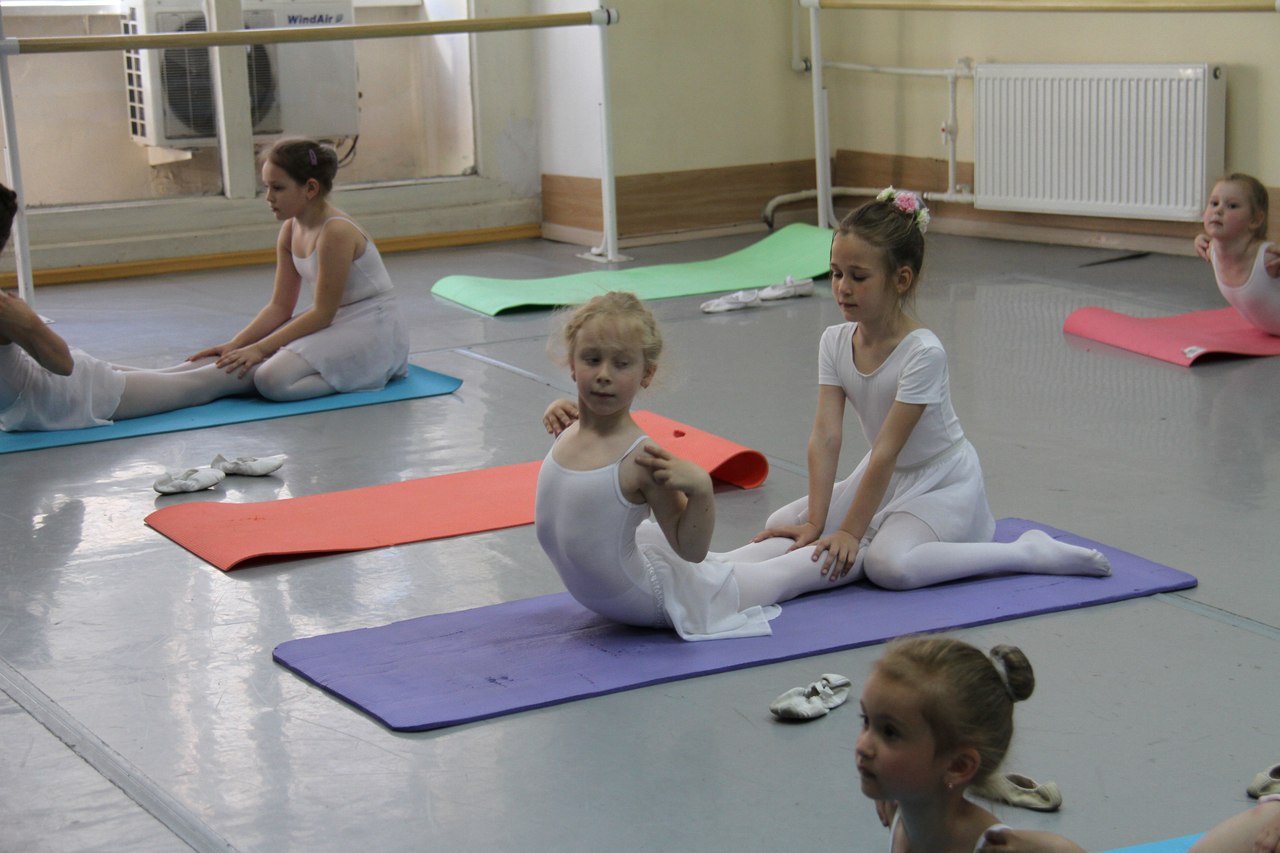 Рис 6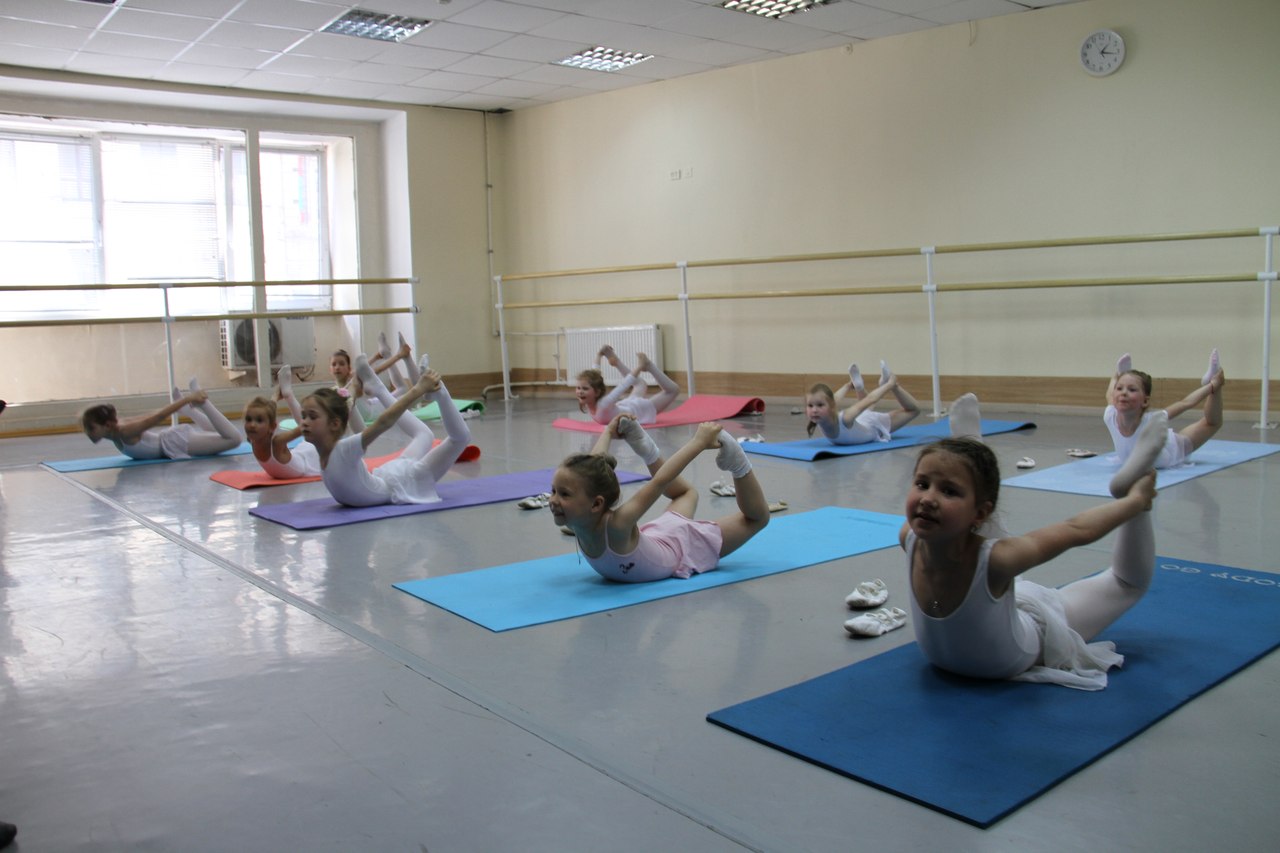 Рис 7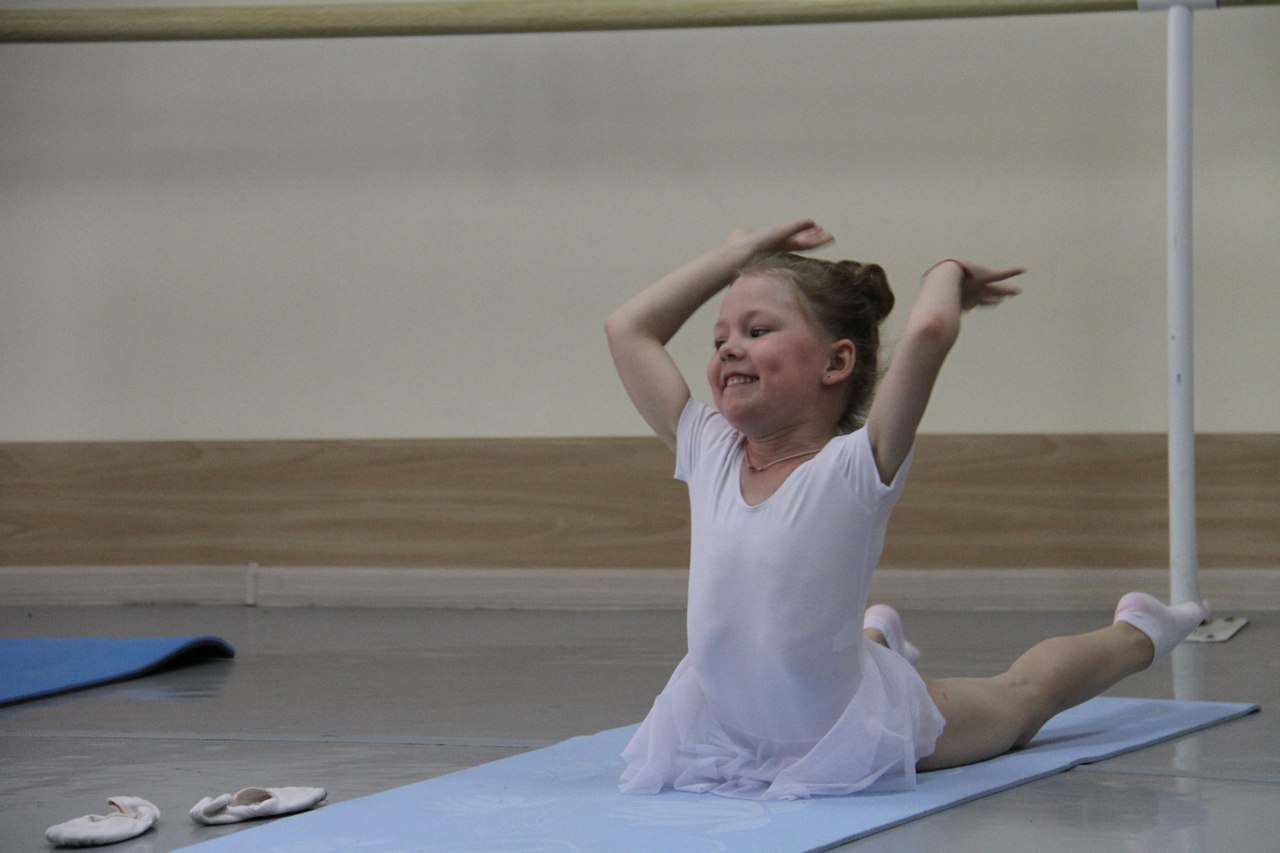 Рис 8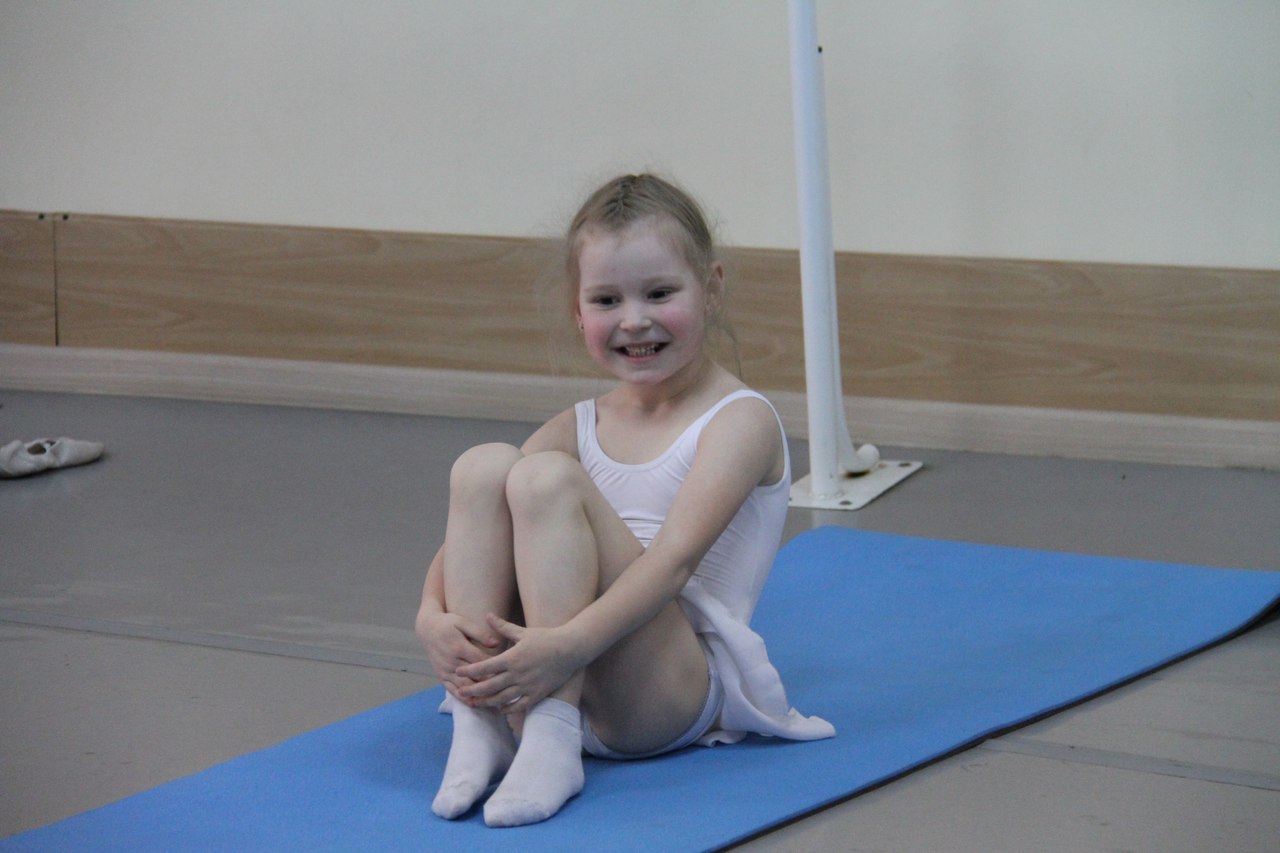 Рис 9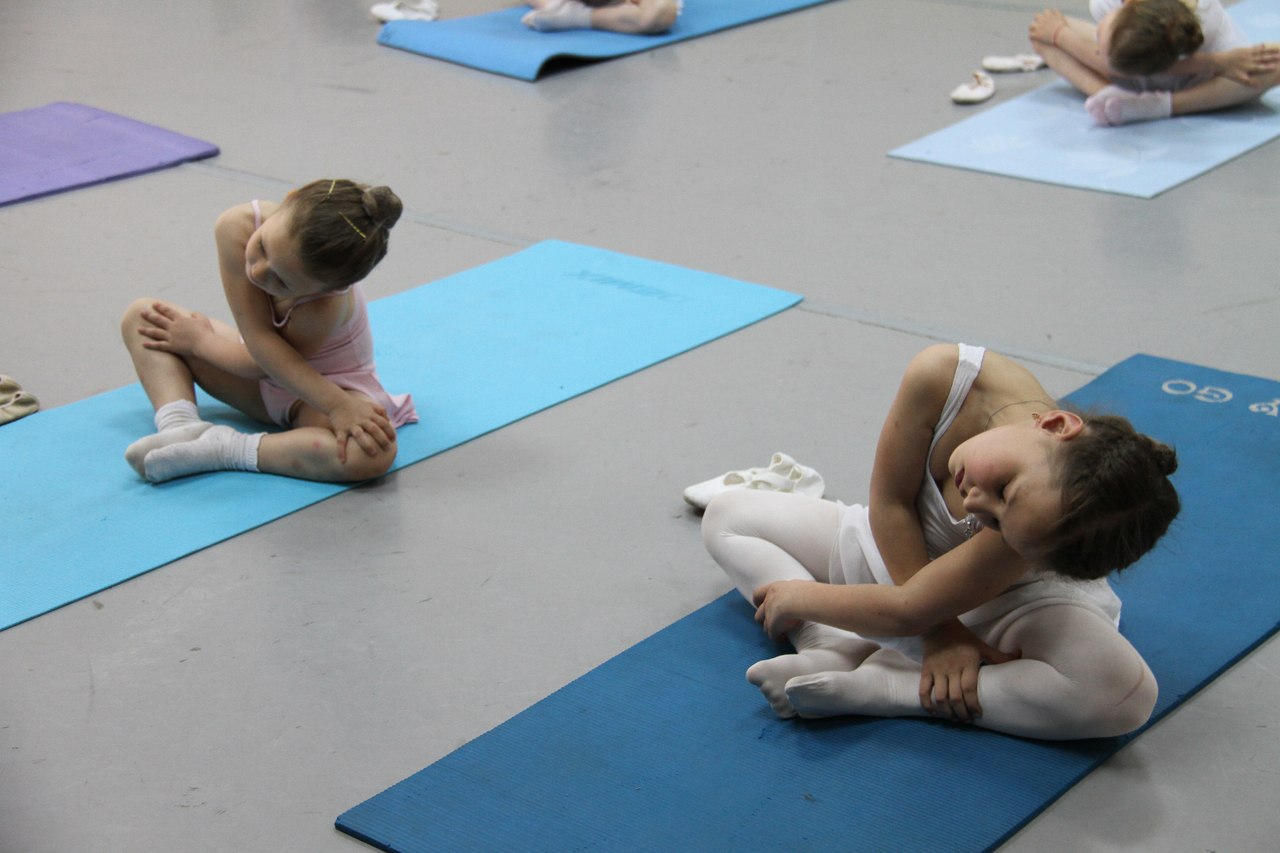 Рис 10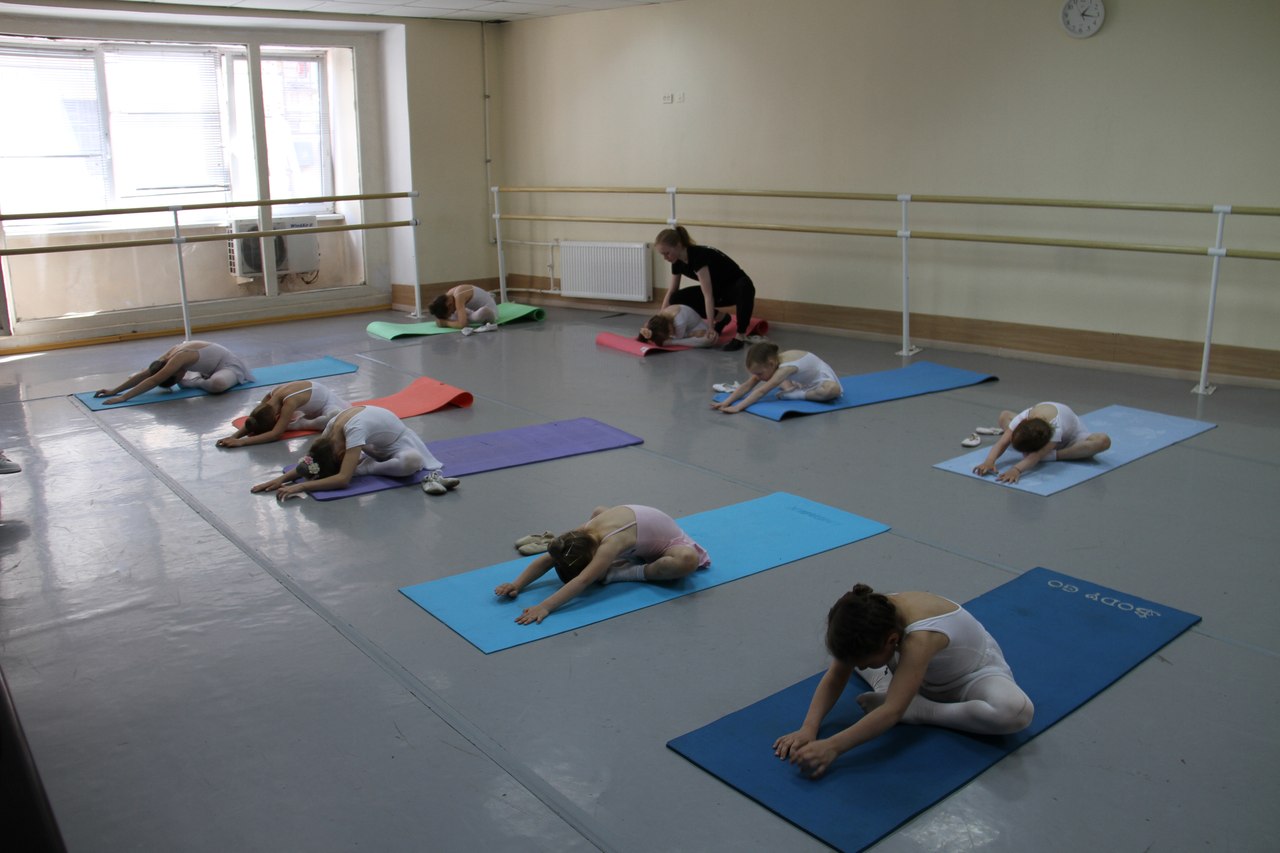 Рис 10.1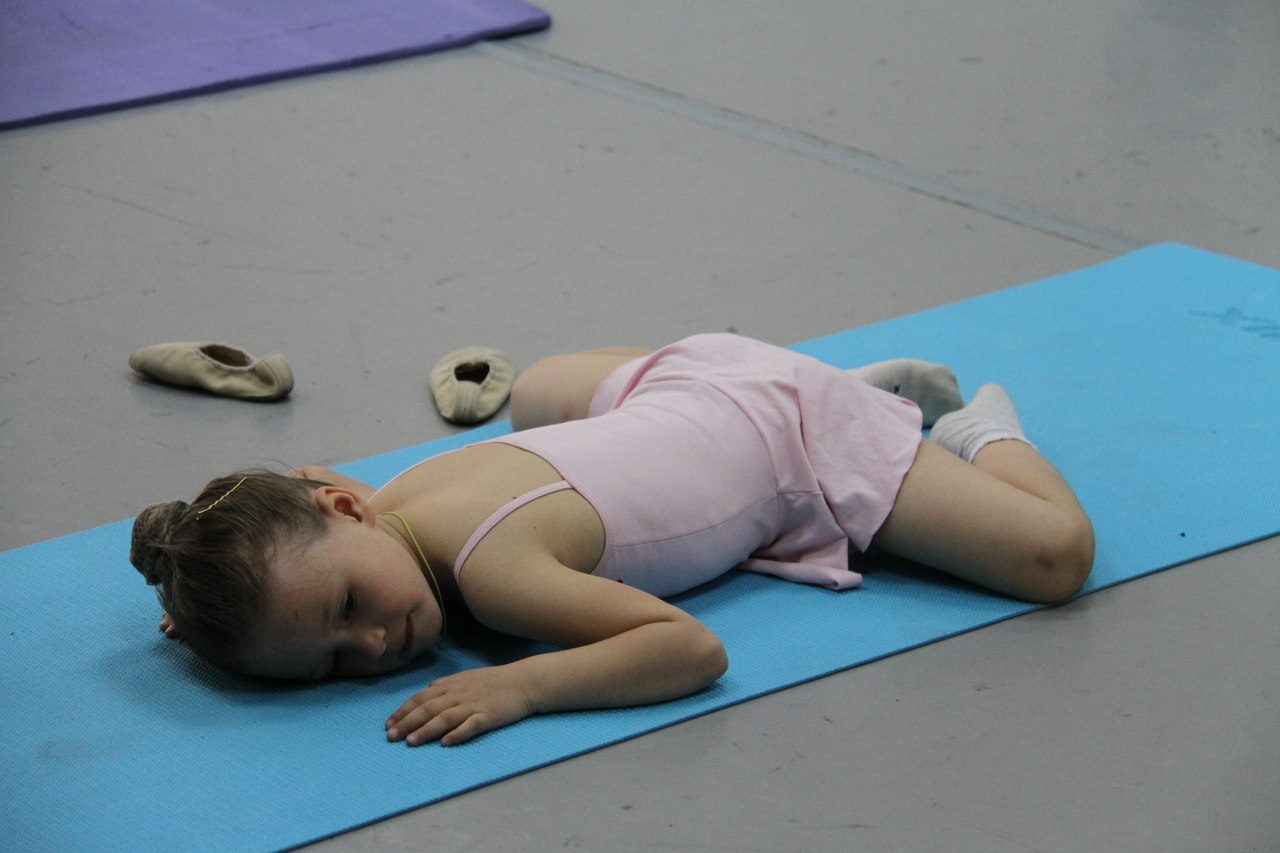 Рис 11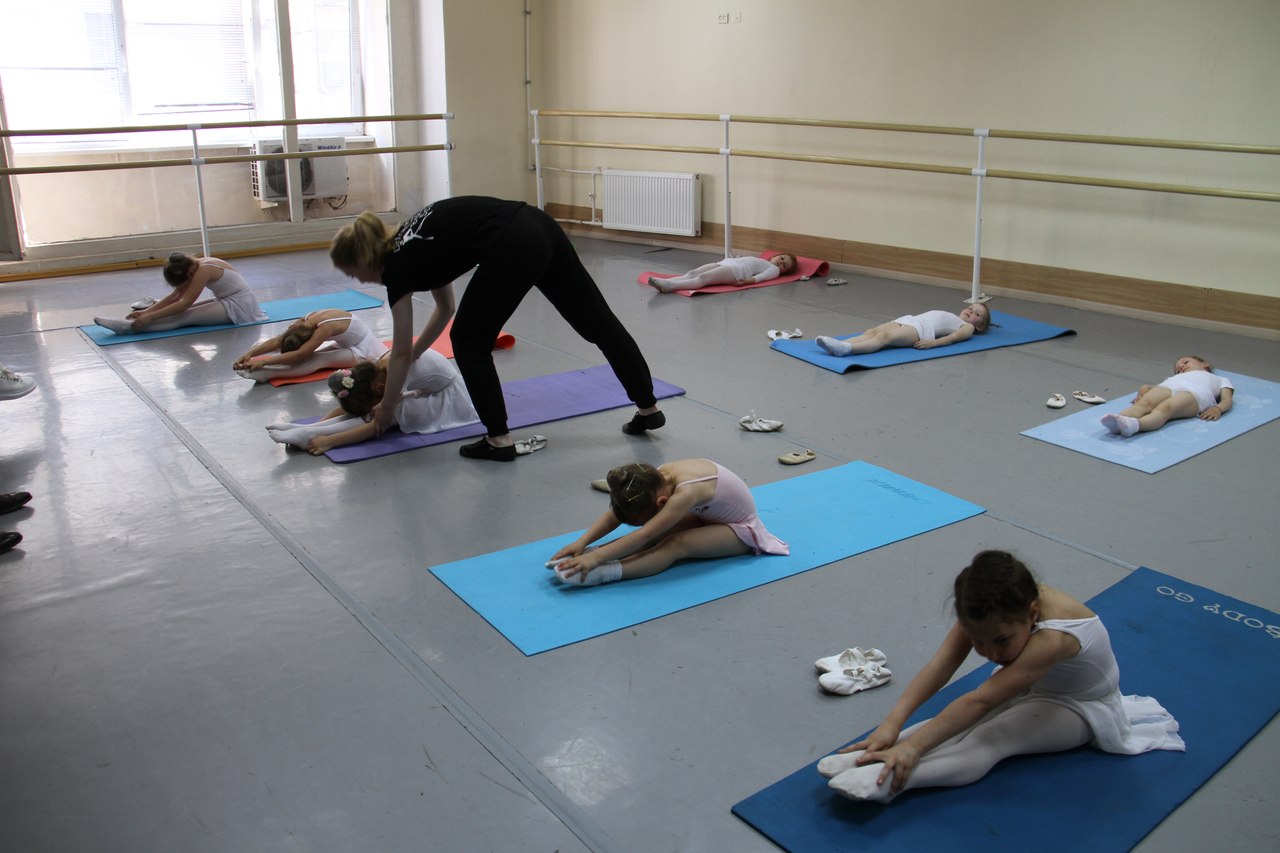 Рис 12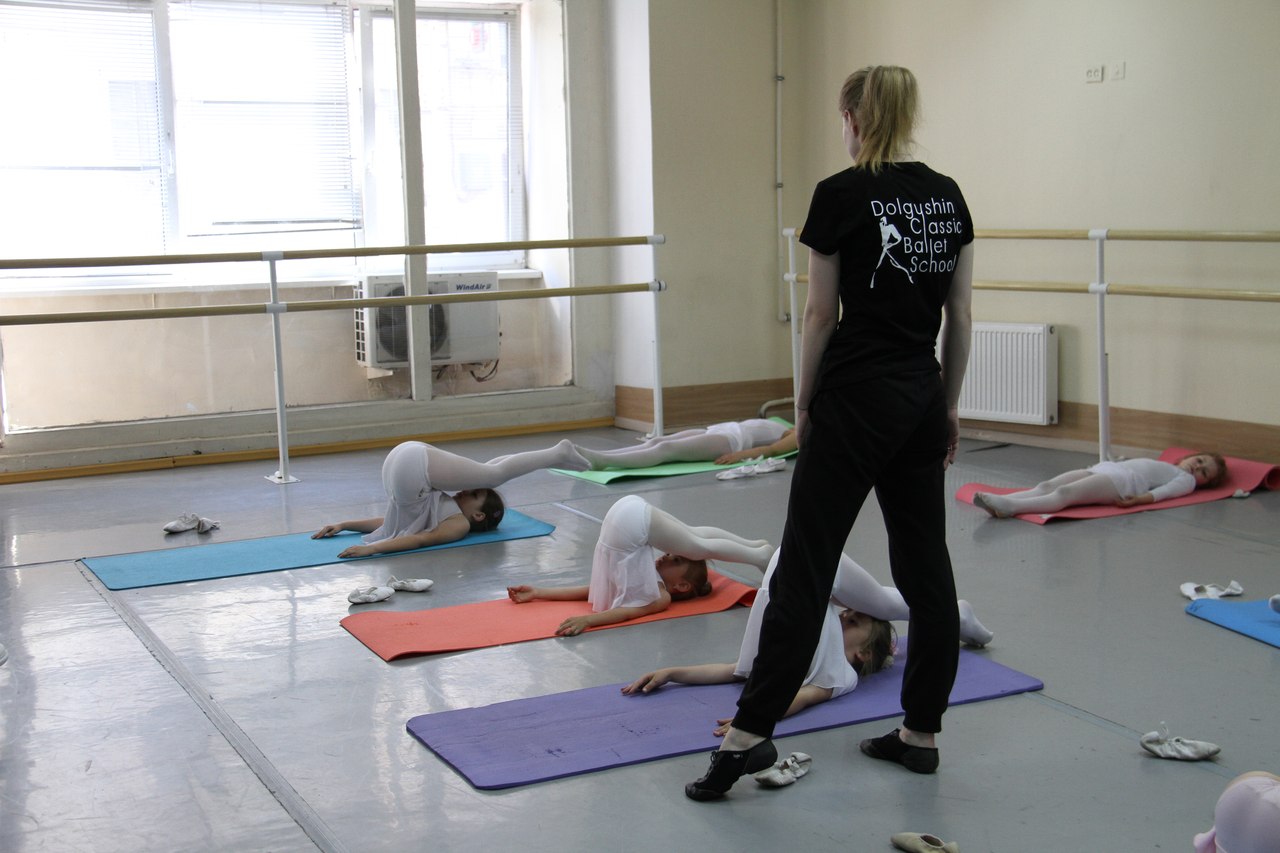 Рис 13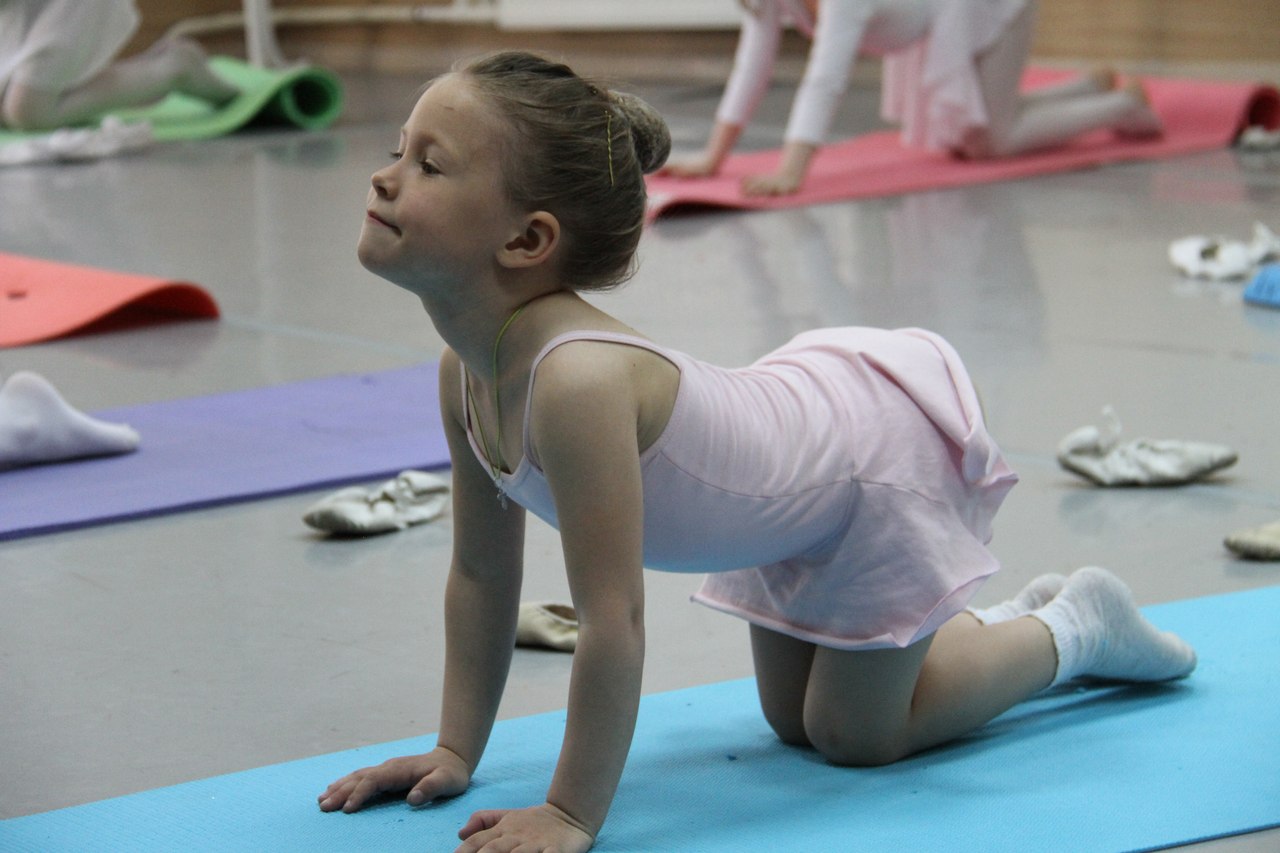 Рис 14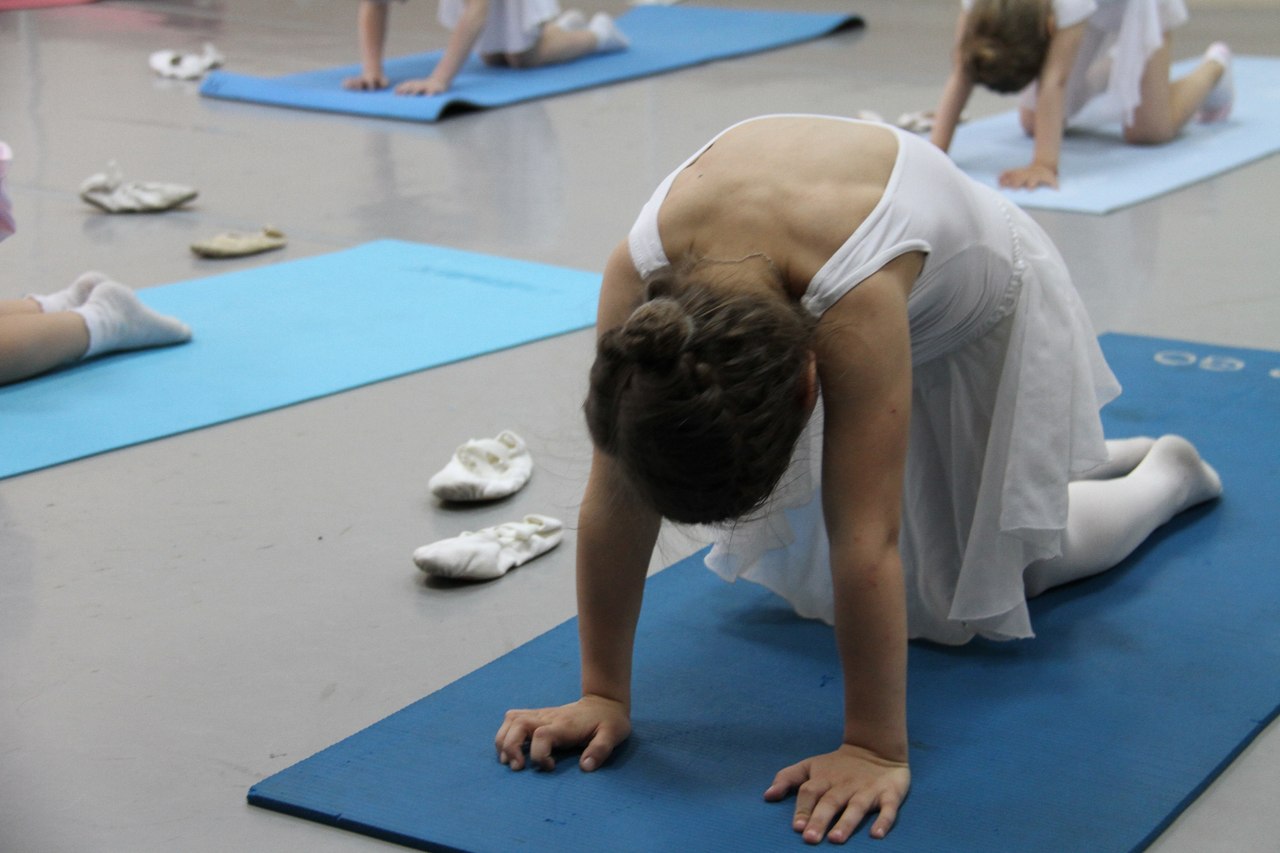 Рис 14.1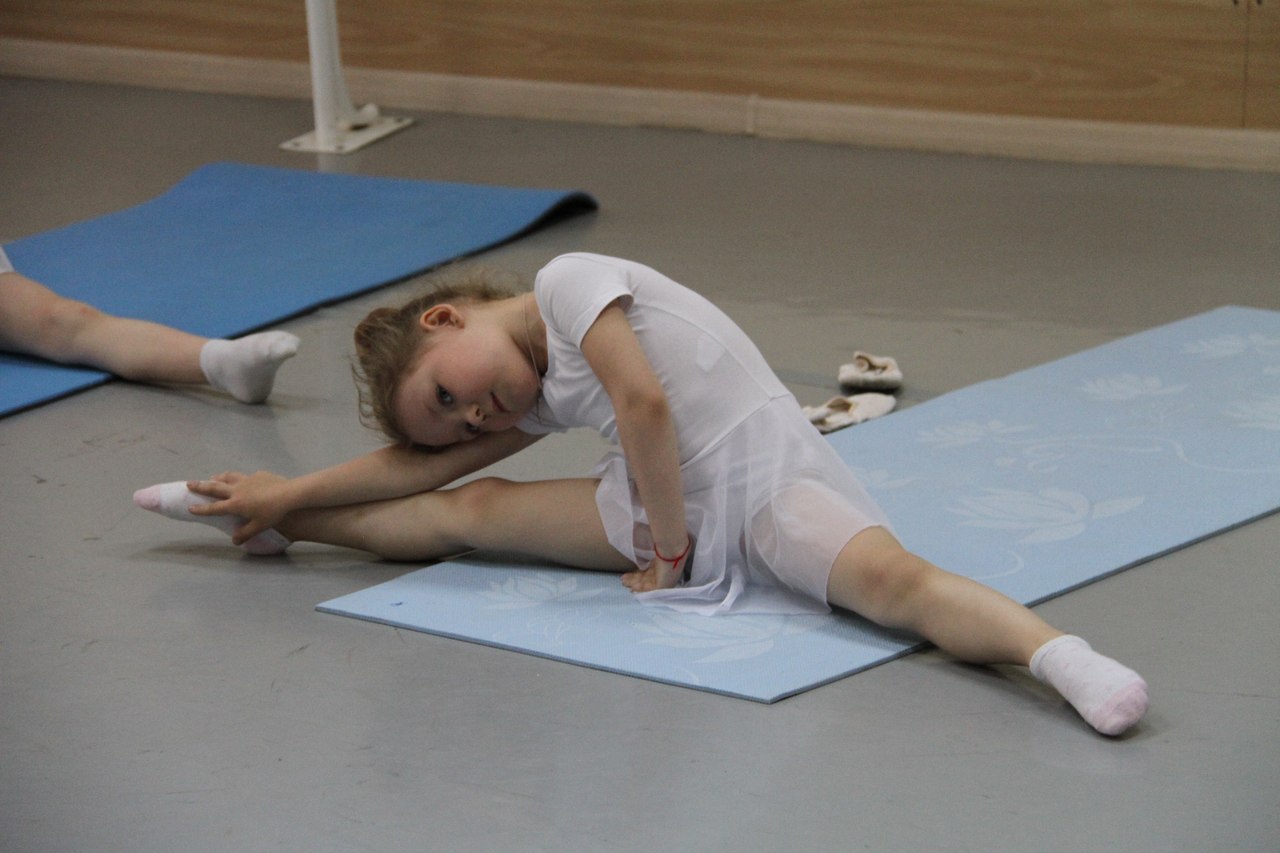 Рис 15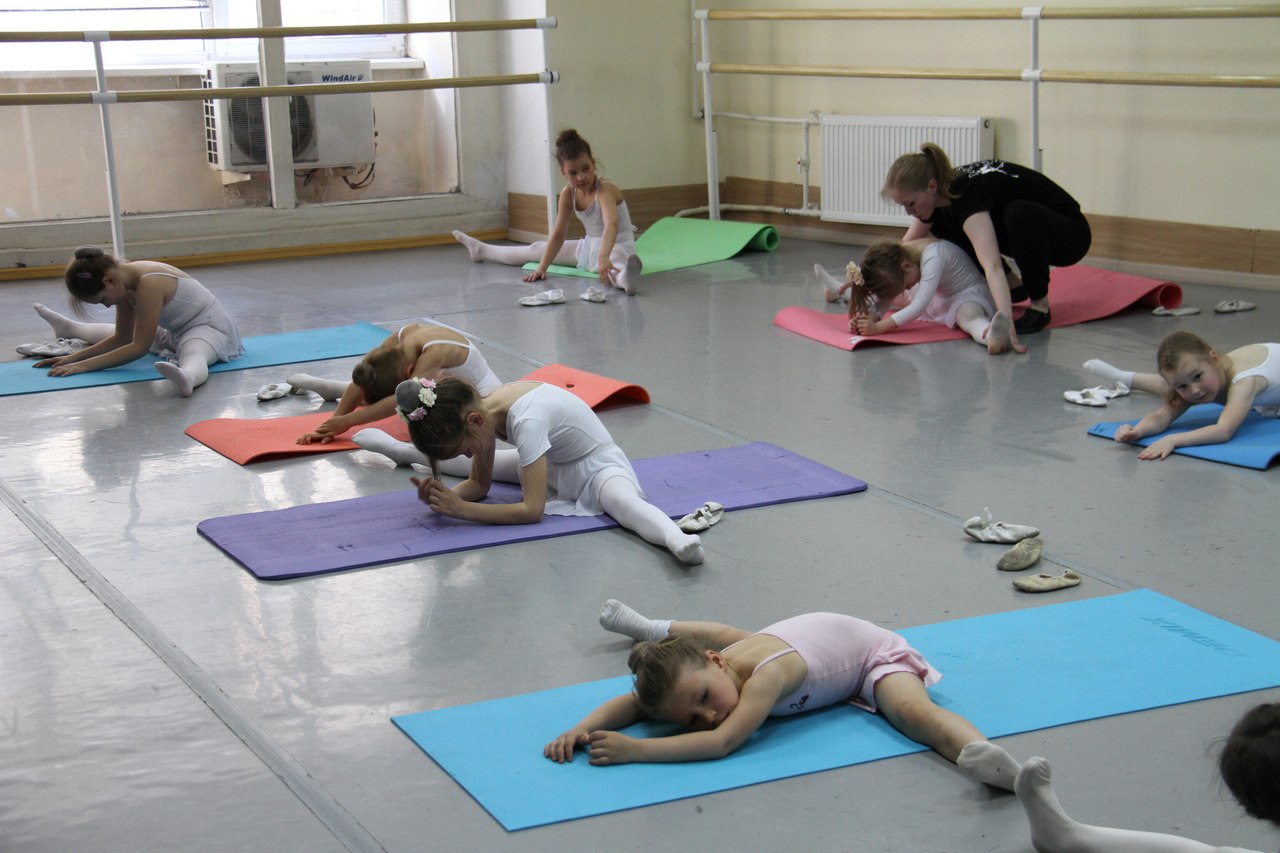 Рис 15.1ПРИНЯТАПедагогическим советомГБУ ДО «ЦДЮТТ»Красносельского районаПротокол № ______от «___» __________20__г.УТВЕРЖДЕНАПриказом №_______от «___»____________ 20__г.Директор ГБУ ДО «ЦДЮТТ»Красносельского района__________________/ ФИО/подпись  РАССМОТРЕНА	Методическим  советомПротокол № ______От «__»__________20__ г.Год обученияДата начала обученияпо программеДата окончания обученияпо программеВсегоучебных недельКоличество учебных часовРежим занятий1 год03.09.201831.05.2018402163 раза в неделю по 2 часа2 год03.09.201831.05.2018402163 раза в неделю по 2 часа3 год03.09.201831.05.2018402163 раза в неделю по 2 часа4 год03.09.201831.05.2018402163 раза в неделю по 2 часа№п/пНазвание темыКоличество часовКоличество часовКоличество часовКоличество часовКоличество часовФормы контроля№п/пНазвание темыВсегоТеорияТеорияПрактикаПрактика1Вводное занятие42222Беседа о технике пожарной безопасности и правила поведения в хореографическом зале2Раздел «Гимнастика»Раздел «Гимнастика»Раздел «Гимнастика»Раздел «Гимнастика»Раздел «Гимнастика»Раздел «Гимнастика»Раздел «Гимнастика»3Партерная гимнастика484888404Раздел «Ритмика»Раздел «Ритмика»Раздел «Ритмика»Раздел «Ритмика»Раздел «Ритмика»Раздел «Ритмика»Раздел «Ритмика»5Ритмические упражнения44141430306Построение и перестроение1688887Игры под музыку40181822228Раздел « Танец»Раздел « Танец»Раздел « Танец»Раздел « Танец»Раздел « Танец»Раздел « Танец»Раздел « Танец»9Танцевальные упражнения301010202010Изучение танцев301010202011Открытые занятия4--44Открытые занятия для родителейОткрытые занятия для родителей12Итог:2167070146146№п/пНазвание темыКоличество часовКоличество часовКоличество часовФормы контроляФормы контроля№п/пНазвание темыВсегоТеорияПрактика1Вводное занятие422Беседа о технике пожарной безопасности и правила поведения в хореографическом залеБеседа о технике пожарной безопасности и правила поведения в хореографическом зале2Раздел «Гимнастика»Раздел «Гимнастика»Раздел «Гимнастика»Раздел «Гимнастика»Раздел «Гимнастика»Раздел «Гимнастика»3Партерная гимнастика40436364Раздел «Ритмика»Раздел «Ритмика»Раздел «Ритмика»Раздел «Ритмика»Раздел «Ритмика»Раздел «Ритмика»5Ритмические упражнения3210226Построение и перестроение305257Игры под музыку4015258Раздел « Танец»Раздел « Танец»Раздел « Танец»Раздел « Танец»Раздел « Танец»Раздел « Танец»9Танцевальные упражнения30102010Изучение танцев36162011Открытые занятия4-4Открытые занятия для родителейОткрытые занятия для родителей12Итог:21662154№п/пНазвание темыНазвание темыКоличество часовКоличество часовКоличество часовКоличество часовФормы контроля№п/пНазвание темыНазвание темыВсегоВсегоТеорияПрактика1Вводное занятиеВводное занятие4422Беседа о технике пожарной безопасности и правила поведения в хореографическом зале2Раздел «Гимнастика»Раздел «Гимнастика»Раздел «Гимнастика»Раздел «Гимнастика»Раздел «Гимнастика»Раздел «Гимнастика»Раздел «Гимнастика»3Партерная гимнастика42421010324Раздел «Ритмика»Раздел «Ритмика»Раздел «Ритмика»Раздел «Ритмика»Раздел «Ритмика»Раздел «Ритмика»Раздел «Ритмика»5Ритмические упражненияРитмические упражнения424210326Построение и перестроениеПостроение и перестроение20205157Игры под музыкуИгры под музыку30305258Раздел « Танец»Раздел « Танец»Раздел « Танец»Раздел « Танец»Раздел « Танец»Раздел « Танец»Раздел « Танец»9Танцевальные упражненияТанцевальные упражнения3434102410Изучение танцевИзучение танцев404043611Открытые занятияОткрытые занятия44-4Открытые занятия для родителей12Итог:Итог:21621646170№п/пНазвание темыНазвание темыКоличество часовКоличество часовКоличество часовКоличество часовКоличество часовФормы контроляФормы контроля№п/пНазвание темыНазвание темыВсегоТеорияТеорияПрактикаПрактика1Вводное занятиеВводное занятие42222Беседа о технике пожарной безопасности и правила поведения в хореографическом залеБеседа о технике пожарной безопасности и правила поведения в хореографическом зале2Раздел «Гимнастика»Раздел «Гимнастика»Раздел «Гимнастика»Раздел «Гимнастика»Раздел «Гимнастика»Раздел «Гимнастика»Раздел «Гимнастика»Раздел «Гимнастика»Раздел «Гимнастика»3Партерная гимнастика323232101022224Раздел «Ритмика»Раздел «Ритмика»Раздел «Ритмика»Раздел «Ритмика»Раздел «Ритмика»Раздел «Ритмика»Раздел «Ритмика»Раздел «Ритмика»Раздел «Ритмика»5Ритмические упражненияРитмические упражнения42101032326Построение и перестроениеПостроение и перестроение205515157Игры под музыкуИгры под музыку40151525258Раздел « Танец»Раздел « Танец»Раздел « Танец»Раздел « Танец»Раздел « Танец»Раздел « Танец»Раздел « Танец»9Танцевальные упражненияТанцевальные упражнения341010242410Изучение танцевИзучение танцев4044363611Открытые занятияОткрытые занятия4--44Открытые занятия для родителейОткрытые занятия для родителей12Итог:Итог:2165656160160МесяцТема занятияТеоретические часыПрактические часыОценка результативности (зачет, экзамен, участие в концерте, самостоятельная работа и др.)03.09Вводное занятие. Введение в образовательную программу. Правила техники безопасности. Изучение поклона. 1105.09Партерная гимнастика1107.09Партерная гимнастика1110.09Ритмические упражнения1112.09Ритмические упражнения-214.09Игры под музыку1117.09Танцевальные упражнения1119.09Построение и перестроение1121.09Партерная гимнастика-224.09Танцевальные упражнения1126.09Игры под музыку-228.09Партерная гимнастика111.10Ритмические упражнения11.3.10Игры под музыку11.5.10Ритмические упражнения11.8.10Партерная гимнастика11.10.10Построение и перестроение11.12.10Партерная гимнастика-2.15.10Ритмические упражнения11.17.10Игры под музыку11.19.10Танцевальные упражнения11.22.10Партерная гимнастика-2.24.10Ритмические упражнения11.26.10Изучение танцев11.29.10Ритмические упражнения-231.10Игры под музыку112.11Изучение танцев115.11Игры под музыку117.11.Партерная гимнастика119.11Ритмические упражнения1112.11Построение и перестроение1114.11Игры под музыку-216.11Партерная гимнастика1119.11Ритмические упражнения-221.11Танцевальные упражнения1123.11Партерная гимнастика-226.11Ритмические упражнения1128.11Игры под музыку1130.11Изучение танцев113.12Партерная гимнастика115.12Ритмические упражнения-27.12Игры под музыку1110.12Партерная гимнастика1112.12.Ритмические упражнения1114.12Танцевальные упражнения1117.12Партерная гимнастика1119.12Ритмические упражнения-221.12Построение и перестроение1124.12Партерная гимнастика-226.12Ритмические упражнения1128.12Открытое занятие-29.01Вводный занятие. Повторение пройденного материала1111.01Партерная гимнастика-214.01Ритмические упражнения1116.01Игры под музыку-218.01Партерная гимнастика-221.01Ритмические упражнения1123.01Игры под музыку1125.01Танцевальные упражнения1128.01Изучение танцев1130.01Партерная гимнастика-21.02Ритмические упражнения114.02.Построение и перестроение116.02.Партерная гимнастика-28.02Ритмические упражнения1111.02Игры под музыку1113.02Изучение танцев1115.02.Изучение танцев-218.02Партерная гимнастика-220.02Ритмические упражнения1122.02Танцевальные упражнения-225.02Игры под музыку1127.02Партерная гимнастика-21.03Ритмические упражнения-24.03Игры под музыку116.03Изучение танцев-211.03Партерная гимнастика-213.03Танцевальные упражнения-215.03Игры под музыку1118.03Изучение танцев1120.03Партерная гимнастика-222.03Танцевальные упражнения1125.03Изучение танцев-227.03Построение и перестроение1129.03Ритмические упражнения-21.04Изучение танцев11.3.04Игры под музыку11.5.04Партерная гимнастика-2.8.04Танцевальные упражнения11.10.04Танцевальные упражнения-2.12.04Изучение танцев11.15.04Ритмические упражнения-2.17.04Игры под музыку11.19.04Изучение танцев-2.22.04Партерная гимнастика-2.24.04Построение и перестроение11.26.04Танцевальные упражнения11.29.04Изучение танцев11.6.05Изучение танцев-28.05.Игры под музыку1113.05Танцевальные упражнения1115.05Построение и перестроение1117.05Игры под музыку1120.05Партерная гимнастика-222.05Игры под музыку1124.05Танцевальные упражнения1127.05Изучение танцев1129.05Открытое занятие-2Время проведенияЦель проведенияФормыподведения итоговНачальный или вводный контрольНачальный или вводный контрольНачальный или вводный контрольВ начале учебного годаОпределение уровня развития детей, их способностей к усвоению материала. Оценка возможностей здоровья, распределение по группам.Беседа, пробное занятиеТекущий контрольТекущий контрольТекущий контрольВ течение всего учебного годаОпределение степени усвоения учебного материала и готовности детей к усвоению нового материала. Выявление детей, отстающих и опережающих обучение. Подбор наиболее эффективных методов обучения.Педагогическое наблюдениеПромежуточный (рубежный) контрольПромежуточный (рубежный) контрольПромежуточный (рубежный) контрольПо окончании изучаемой темы или раздела в конце каждой темы (раздела)Определение степени усвоения учащимися учебного материала и результатов обучения.открытые занятияИтоговый контрольИтоговый контрольИтоговый контрольВ конце учебного годаОпределение изменения уровня развития детей. Определение результатов обучения. Ориентирование учащихся на дальнейшее (в том числе, самостоятельное) обучение. Получение сведений для совершенствования образовательной программы и методов обучения.Постановка номеров, выступление, открытые занятияДата (месяц)цельформасентябрьОзнакомление родителей с содержанием программы. Родительское собраниедекабрьПривлечение родителей к соучастию в образовательном процессе. Наглядное подведение итогов об успехах прохождения программыОткрытое занятиемайНаглядное подведение итогов об успехах прохождения программыПерспективы дальнейшего обученияОткрытое занятиеВарианты программ образования <*>Варианты программ образования <*>Варианты программ образования <*>Варианты программ образования <*>N п/пВид ОВЗ1 вариант2 вариант3 вариант4 вариантN п/пВид ОВЗмаксимальное количество обучающихсямаксимальное количество обучающихсямаксимальное количество обучающихся1.Глухие обучающиесяНе более 2 глухих обучающихся в классе в условиях инклюзии. Общая наполняемость класса: при 1 глухом - не более 20 обучающихся, при 2 глухих - не более 15 обучающихся6552.Слабослышащие и позднооглохшие обучающиесяНе более 2 слабослышащих или позднооглохших обучающихся в классе в условиях инклюзии. Общая наполняемость класса: при 1 слабослышащем или позднооглохшем - не более 25 обучающихся, при 2 слабослышащих или позднооглохших - не более 20 обучающихсяI отделение: 8II отделение: 65Вариант не предусмотрен3.Слепые обучающиесяНе более 2 слепых обучающихся в классе в условиях инклюзии. Общая наполняемость класса: при 1 слепом - не более 20 обучающихся, при 2 слепых - не более 15 обучающихся9754.Слабовидящие обучающиесяНе более 2 слабовидящих обучающихся в классе в условиях инклюзии. Общая наполняемость класса: при 1 слабовидящем - не более 25 обучающихся, при 2 слабовидящих - не более 20 обучающихся129Вариант не предусмотрен5.Обучающиеся с тяжелыми нарушениями речи (ТНР)Не более 5 обучающихся с ТНР в классе в условиях инклюзии. Общая наполняемость класса - не более 25 обучающихся.12Вариант не предусмотренВариант не предусмотрен6.Обучающиеся с нарушениями опорно-двигательного аппаратаНе более 2 обучающихся с НОДА в классе в условиях инклюзии. Общая наполняемость класса: при 1 обучающемся с НОДА - не более 20 обучающихся, при 2 - не более 15 обучающихся.5557.Обучающиеся с задержкой психического развития (ЗПР)Не более 4 обучающихся с ЗПР в классе в условиях инклюзии. Общая наполняемость класса - не более 25 обучающихся12Вариант не предусмотренВариант не предусмотрен8.Обучающиеся с расстройствами аутистического спектра (РАС)Не более 2 обучающихся с РАС в классе в условиях инклюзии. Общая наполняемость класса: при 1 обучающемся с РАС - не более 20 обучающихся, при 2 обучающихся с РАС - не более 15 обучающихсяНе более 2 обучающихся с РАС в классе в условиях инклюзии при общей наполняемости класса не более 12 обучающихсяНе более 1 обучающего с РАС в классе в условиях инклюзии при общей наполняемости класса не более 9 обучающихсяНе более 1 обучающего с РАС в классе в условиях инклюзии при общей наполняемости класса не более 5 обучающихся (не более 2-х обучающихся с РАС в классе с обучающимися с умственной отсталостью (нарушениями интеллекта)9.Обучающиеся с умственной отсталостью (интеллектуальными нарушениями)--125